Partner č. 1: Základní škola a Mateřská škola Litvínov – Janov,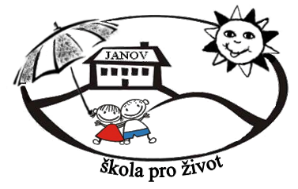 Přátelství 160, okres Most„PODPORA KVALITY VZDĚLÁVÁNÍ V LITVÍNOVĚ“CZ. 02.3.61/0.0/0.0/19_075/0016437POZVÁNKAAktivita 4.8 Spolupráce ZŠ A MŠ při přechodu dětí mezi stupni vzděláváníANGLIČTINKA (MŠS)KDY: 6. 12. 2022 MŠS              Kde: budova základní školyVnitřní prostory Základní školy a Mateřské školy v Litvínově – Janově, Přátelství 160Program:  Čtení anglické pohádkyUkázková hodina angličtiny – hry - pexeso, písněVyužítí moderní techniky – angličtina na tabletu, interaktivní tabule – zábavná angličtina – hry, pohádkyAnglické písně – určování zvířat, barev, pohybové aktivitySeznámení se s učiteli cizích jazyků a s rodilým mluvčímPartner č. 1: Základní škola a Mateřská škola Litvínov – Janov,Přátelství 160, okres Most„PODPORA KVALITY VZDĚLÁVÁNÍ V LITVÍNOVĚ“CZ. 02.3.61/0.0/0.0/19_075/0016437POZVÁNKAAktivita 4.8 Spolupráce ZŠ A MŠ při přechodu dětí mezi stupni vzděláváníANGLIČTINKA (MŠP)KDY: 13. 12. 2022 MŠP           Kde: budova základní školyVnitřní prostory Základní školy a Mateřské školy v Litvínově – Janově, Přátelství 160Program:  Čtení anglické pohádkyUkázková hodina angličtiny – hry - pexeso, písněVyužítí moderní techniky – angličtina na tabletu, interaktivní tabule – zábavná angličtina – hry, pohádkyAnglické písně – určování zvířat, barev, pohybové aktivitySeznámení se s učiteli cizích jazyků a s rodilým mluvčím